Что нужно знать при выборе учебного заведенияСобирая информацию об учебном заведении, следует получить ответы на следующие вопросы:Какой уровень образования позволяет получить учебное заведение (профессионально-техническое, среднее специальное, высшее)?По каким специальностям и специализациям осуществляется профессиональная подготовка?Какая квалификация присваивается по окончании учебного заведения?Каковы предоставляемые формы обучения (дневная, вечерняя, заочная)? Платное или бесплатное обучение? Размер оплаты?Какие требования предъявляются к поступающим (возраст, состояние здоровья, пол, уровень образования)?Каков порядок приема в учебное заведение (сроки подачи документов, сроки сдачи экзаменов, льготы поступающим)?Какова продолжительность обучения?Оказывает ли учебное заведение помощь в трудоустройстве выпускников?Есть ли подготовительные курсы. Когда они начинают работать и какая оплата?Когда проводятся «Дни открытых дверей» в учебном заведении?Адрес учебного заведения и его полное название?ГУО «Средняя  школа  №1  г. Сенно  имени  З.И. Азгура»«Ты  и  профессия»Памятка  для  учащихся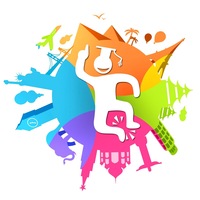 Ошибки и затруднения при выборе профессииНезнание правил выбора профессии:выбор профессии за компанию;перенос отношения к человеку на саму профессию;отождествление учебного предмета с профессией;ориентация сразу на профессии высокой квалификации;неумение определить путь получения профессии.Незнание самого себя:незнание или недооценка своих физических особенностей;незнание или недооценка своих психологических особенностей;неумение соотнести свои способности с требованиями профессии.Незнание мира профессии:увлечение только внешней стороной профессии;предубеждение в отношении престижности профессии;незнание требований профессии к человеку;устаревшие представления о характере и условиях труда конкретной профессии.Профессиональная пригодностьРазличают следующие степени профессиональной пригодности:Непригодность. Она может быть временной или практически непреодолимой. О ней говорят в тех случаях, когда имеются отклонения в состоянии здоровья, несовместимые с работой. При этом дело обстоит не обязательно так, что человек не может работать, а так, что работа в данной профессии может ухудшить состояние человека. Противопоказания бывают не только медицинские, но и психологические: те или иные стойкие личные качества будут помехой для овладения определенной профессией.Годность. Характеризуется тем, что нет противопоказаний, но нет и очевидных показаний. Иначе говоря, ни за, ни против. «Можешь выбирать эту профессию. Не исключено, что станешь хорошим работником». Примерно такими словами можно охарактеризовать данную степень профессиональной пригодности.Соответствие. Нет противопоказаний и есть некоторые личные качества, соответствующие требованиям профессии. Например, есть выраженный интерес к определенным объектам труда (технике, природе, людям, искусству) или успешный опыт в данной области. При этом не исключено соответствие другим профессиям. «Можешь выбрать эту профессию. И весьма вероятно, что ты будешь хорошим работником».Призвание Это высший уровень профессиональной пригодности. Он характеризуется тем, что во всех элементах ее структуры есть явные признаки соответствия человека требованиям избираемого вида труда. Речь идет о признаках, которыми человек выделяется среди своих сверстников, находящихся в равных условиях обучения и развития. «В этой и именно в этой области труда ты будешь наиболее нужен людям». Чтобы открыть в себе призвание, важно смело «примеривать» себя к самым разным профессиям, необходимо практически пробовать свои силы в разных видах труда.